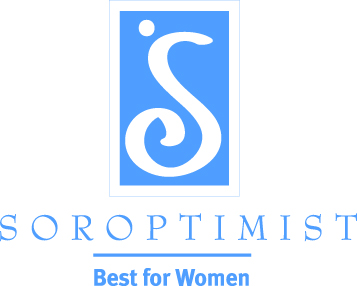 Soroptimist International of the AmericasHerramienta de Encuesta Sobre Evaluación del Club1. Nombre del ClubIMPORTANCIA DE LA ACTIVIDAD DE VOLUNTARIADO2. Cuando se trata de actividades de voluntariado, ¿Qué tan importantes le resultan cada una de las siguientes declaraciones? En una escala del 1 al 6, siendo -  1. No estoy de acuerdo, 2. Un poco en desacuerdo, 3. Neutral, 4. De acuerdo, 5. Casi del Todo de acuerdo, 6. Completamente de acuerdoRecaudar fondos para proyectos varios centrados en la misión Soroptimista Brindar servicios valiosos centrados en la misión Soroptimista que ayuden directamente a las mujeres y las niñas Alentar a muchas socias a que tomen roles de liderazgo Llevar a cabo reuniones regularmente con otras socias que nos permitan socializarLlevar a cabo reuniones regularmente con otras socias para planear iniciativas futuras Brindar oportunidades para hacer conexiones que me puedan ayudar con mi carrera/negocio Incorporar el sentido de diversión en las actividades de servicio Asegurar que la actividad centrada en la misión ayude a la comunidad local donde yo vivo Asegurar que la actividad centrada en la misión ayude a las personas más allá de la comunidad local donde yo vivoOfrecer oportunidades para que puedan participar personas de todas las edadesOfrecer oportunidades para que las socias individuales puedan recibir premios por un trabajo bien hechoEncontrar maneras de involucrar a los hijos y las familias de las socias Brindar un sentido de formalidad y decoroSATISFACCIÓN CON SU CLUB3. ¿Qué tanto concuerda con que las siguientes declaraciones describen cómo se siente usted con respecto a su club Soroptimista?En una escala del 1 al 6, siendo - 1. No estoy de acuerdo, 2. Un poco en desacuerdo, 3. Neutral, 4. De acuerdo, 5. Casi del Todo de acuerdo, 6. Completamente de acuerdoEs algo de lo que realmente disfrutoMe da orgullo Me brinda un sentido de haber hecho un logro en los servicios centrados en la misión que brindamos Me hace sentir que estoy haciendo algo positivo para ayudar a los demás No dudaría en recomendarles a mis amigas y/o familiares que se asocien Se ha convertido en una parte importante de mi vida Tengo una influencia real en mi club Soy respetada por las otras personas en mi club Planeo seguir siendo una socia activa en mi club por el futuro anticipableMe siento muy satisfecha con las gratificaciones que he recibido a cambio de mi inversión de tiempo y dineroSATISFACCIÓN CON LAS REUNIONES4.  ¿Qué tanto concuerda con que las siguientes declaraciones describen cómo se siente usted con respecto a nuestras reuniones?En una escala del 1 al 6, siendo - 1. No estoy de acuerdo, 2. Un poco en desacuerdo, 3. Neutral, 4. De acuerdo, 5. Casi del Todo de acuerdo, 6. Completamente de acuerdoLa Presidenta del club sigue una agenda Las reuniones empiezan y terminan a horario  El club brinda programas interesantes y variadosLos invitados son presentados apropiadamente Las reuniones son interesantes y animadas Hay un ambiente amistoso durante las reuniones del club Los oradores reciben tiempo suficiente para sus presentaciones El lugar donde se llevan a cabo las reuniones es adecuado Las socias del club tienen la oportunidad de participar y comunicarseLos minutos de la reunión de negocios son distribuidos y aprobados La tesorera brinda informes mensuales sobre el estado financiero del clubMi tiempo es respetado y utilizado en forma eficiente5. ¿Qué tan a menudo desea reunirse? 	Más a menudo Es justo lo que necesito Menos frecuentemente 6. ¿Qué tan frecuentemente prefiere tener reuniones del club en persona? Por favor elija una respuesta. Más de una vez por semana Una vez por semana Tres veces por mes Dos veces por mes Una vez por mes Menos frecuentemente que una vez por mes Nunca7. ¿Qué día de la semana prefiere que se lleven a cabo las reuniones? Por favor clasifique en orden de preferencia, siendo 1 el día de mayor preferencia y 7 el día de menor preferencia.Domingo Lunes Martes Miércoles Jueves Viernes Sábado 8. ¿En qué horario preferiría idealmente que se llevaran a cabo las reuniones? Por favor elija una respuesta. Mañana  Almuerzo Noche9. ¿Prefiere que las reuniones del club incluyan una comida? Por favor elija una respuesta. Si NoEVALUACIÓN DE SU CLUB10. ¿Qué tan bien hace su club lo siguiente?En una escala del 1 al 6, siendo - 1. No estoy de acuerdo, 2. Un poco en desacuerdo, 3. Neutral, 4. De acuerdo, 5. Casi del Todo de acuerdo, 6. Completamente de acuerdoRecaudar fondos suficientes para proyectos concentrados en la misión SoroptimistaBrindar servicios valiosos centrados en la misión Soroptimista que ayudan directamente a las mujeres y las niñas Alentar a cada socia a tomar un rol de liderazgo en algún momento durante su membresía Llevar a cabo reuniones regularmente con socias que nos permitan socializar Llevar a cabo reuniones regularmente con socias para planear iniciativas futuras Brindar oportunidades para hacer conexiones que puedan ayudarme con mi carrera/negocio Incorporar un sentido de diversión en las actividades de servicio Involucrarse en actividades que ayudan a las mujeres y las niñas en la comunidad local donde yo vivo Asegurar que las actividades ayudan a las mujeres y las niñas fuera de la comunidad local donde yo vivo Ofrecer oportunidades para que puedan participar personas de todas las edades Ofrecer oportunidades para que las socias individuales puedan recibir premios por un trabajo bien hecho Encontrar maneras de involucrar a los hijos y las familias de las socias Brindar un sentido de formalidad y decoro Brindar oportunidades para socializar con otras socias de las que disfruto Me dan la bienvenida y me hacen sentir que pertenezco Hay pequeños grupos dentro del club de los que no me siento parteDESEOS/FRUSTRACIONES11. ¿Qué tanto concuerda con que las siguientes declaraciones describen los deseos o frustraciones que usted siente con respecto a su club? En una escala del 1 al 6, siendo - 1. No estoy de acuerdo, 2. Un poco en desacuerdo, 3. Neutral, 4. De acuerdo, 5. Casi del Todo de acuerdo, 6. Completamente de acuerdoLas líderes de mi club me permiten ser tan activa en el club como yo desee Nuestro club tiene un tamaño óptimo para nuestras actividades actuales Nuestro club involucra equitativamente a las socias más nuevas y antiguas en las actividades del club y el liderazgo Nuestro club promueve y participa activamente en los programas Soroptimistas (LYDA y DIBI)Existen protecciones suficientes para asegurar que los fondos del club se utilicen apropiadamente Existen protecciones suficientes para asegurar que las elecciones del club se lleven a cabo en forma justa Hay tutoría disponible para las socias que la deseen Apreciaría tener una mentora que ayude a explicarme las cosas Reciben con brazos abiertos la diversidad en nuestra membresía (ej. origen étnico, socio-económica) Adoptan la tecnología siempre que sea posible (ej. tiene un sitio de Internet, utiliza el Internet para informar sobre las actividades de las socias)OTROS COMENTARIOS12. ¿Qué es algo específico que nuestro club puede hacer para mejorar la experiencia de membresía que usted tiene?13. A medida que la tecnología brinda más oportunidades para tener reuniones basadas en tecnología mediante llamados en conferencia, Skype, Face-Time, Webinars, u otra tecnología; ¿le gustaría participar en reuniones mediante tecnología/por Internet en lugar de hacerlo cara a cara? Elija una respuesta.Todas las reuniones de negocios deben llevarse a cabo mediante tecnologíaMás de la mitad de las reuniones de negocios deben llevarse a cabo mediante tecnología La mitad de las reuniones de negocios deben llevarse a cabo cara a caraMenos de la mitad de las reuniones de negocios deben llevarse a cabo mediante tecnología y el resto cara a caraNinguna reunión de negocios debe llevarse a cabo mediante tecnología14. Utilice este espacio para brindar otros comentarios:Por favor entréguele su encuesta a la persona que tabulará los resultados.